Attachment 1:AUTHORIZING LEGISLATION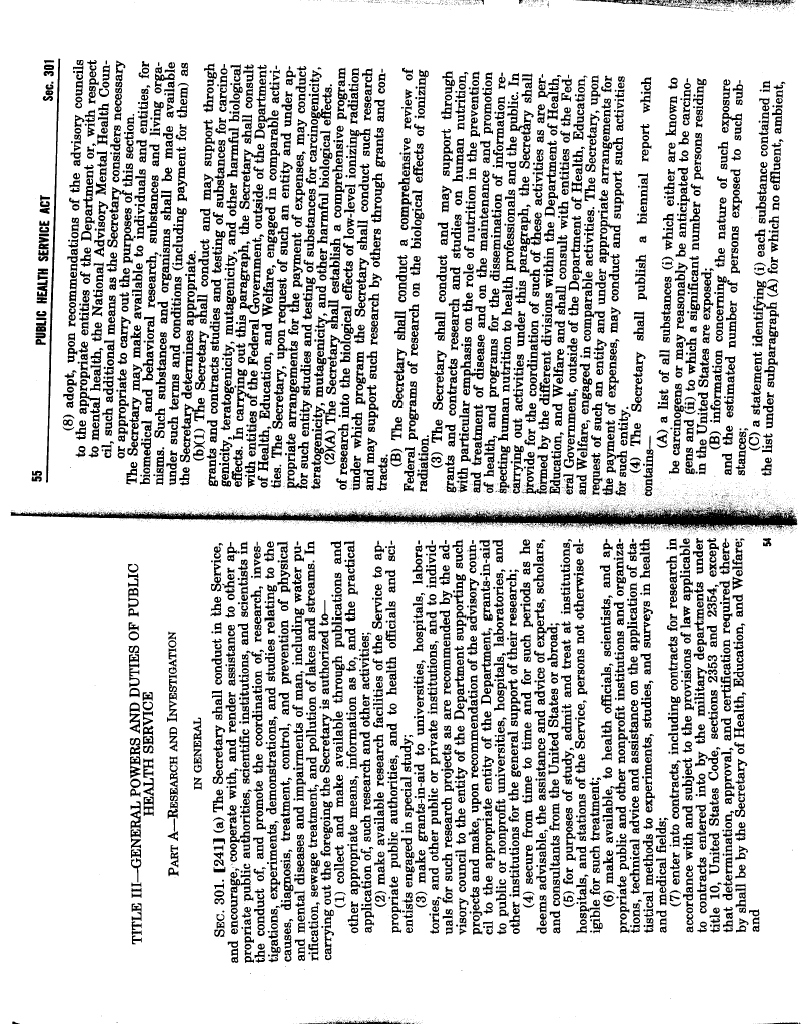 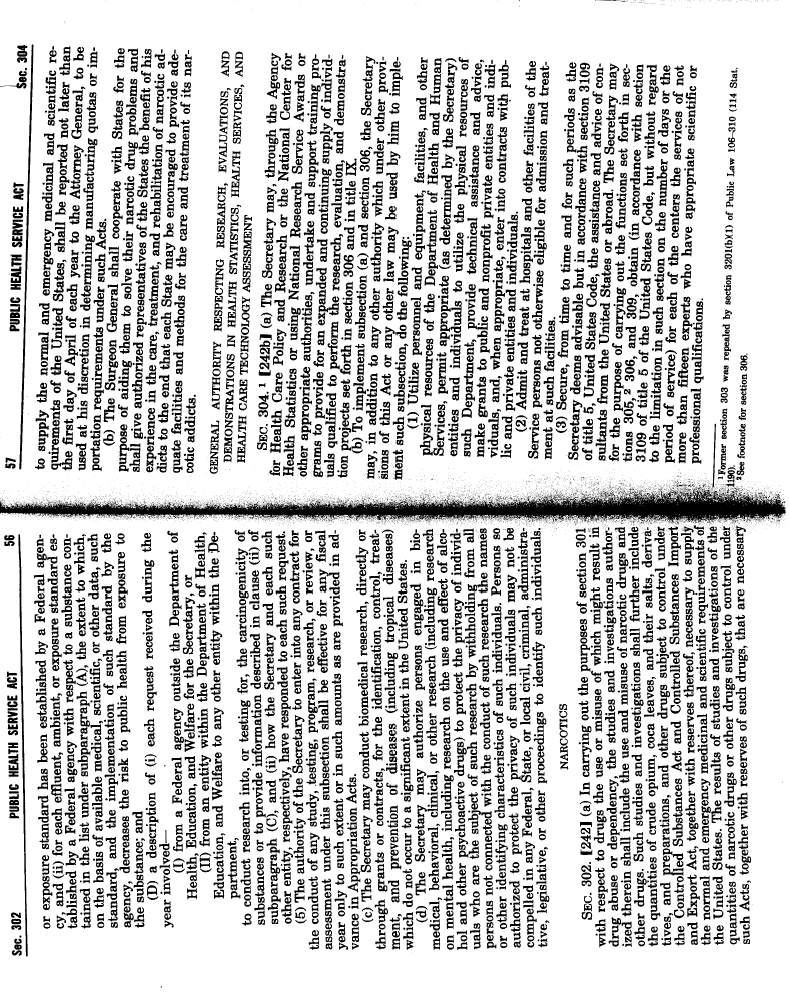 